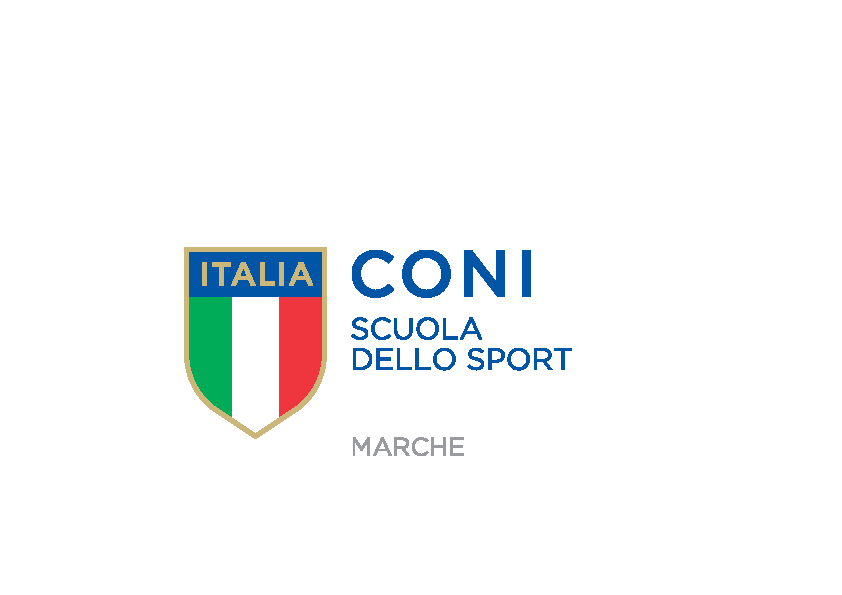 Seminario di aggiornamento giuridico-fiscale:l’esperto rispondeFano, 18 dicembre 2015Nome società sportiva: ____________________________________________________________Disciplina sportiva: _______________________________________________________________Provincia: ________________________QUESITO:               ARGOMENTO FISCALE                               ARGOMENTO GIURIDICO________________________________________________________________________________________________________________________________________________________________________________________________________________________________________________________________________________________________________________________________________________________________________________________________________________________________________________________________________________________________________________________________________________________________________________